Dear [Name WITH title],I am pleased to accept your offer of admission to the undergraduate program at the [Name of University].I am excited about beginning my studies here. I am also looking forward to playing for the [University Name] Football Team.I would like to take the opportunity to thank you for your assistance with the process of applying for my courses as well as the sports scholarship. I am grateful for all your guidance, and deeply value the support you showed me at the try-outs.I am determined to do my best for the university at all the games and keep up with my studies as well. I have submitted my housing requests separately as requested and look forward to living on campus in my freshman year.Thank you for giving me the opportunity to learn at [Name of University]. I look forward to seeing you for the spring semester of [YYYY].Yours Sincerely,[Your Full Name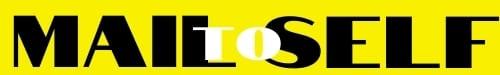 